Для Вас, коллеги!Правила безопасной прогулки.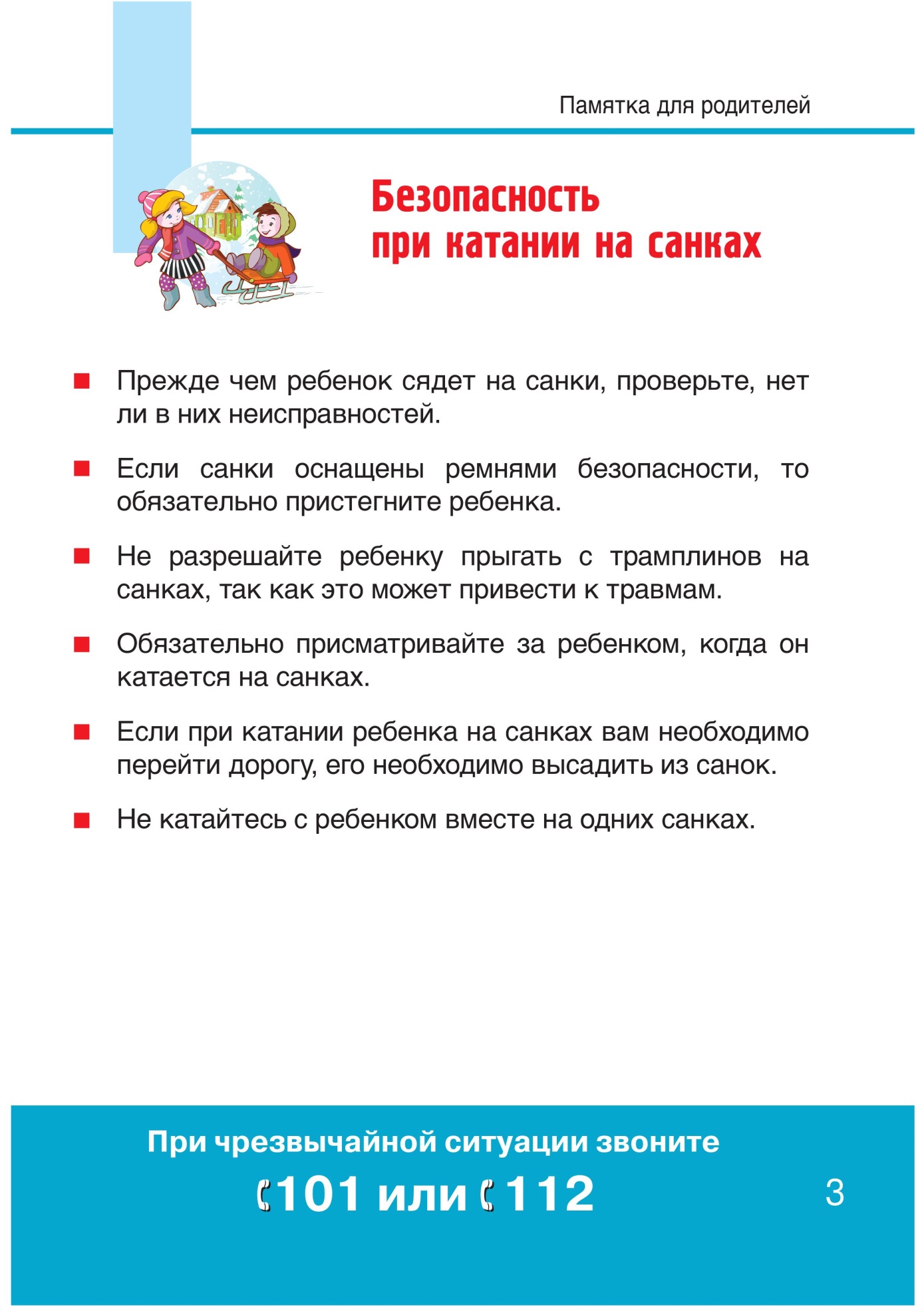 